XR502 S3 SRC ПОЛУБОТИНКИ КОМБИНИРОВАННЫЕ ИЗ НУБУКА И НЕЙЛОНА 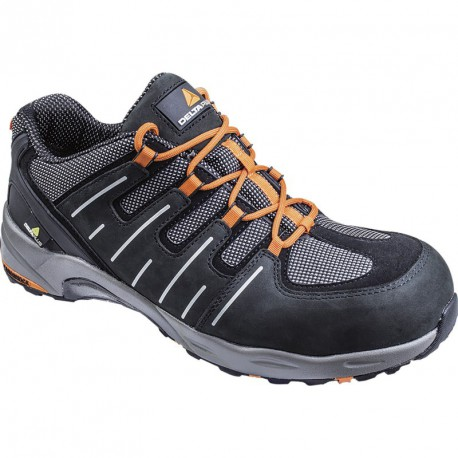 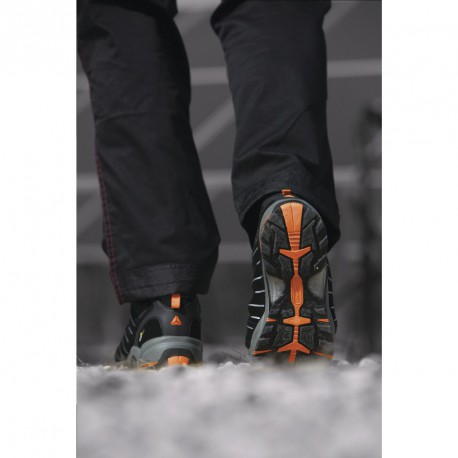 Цвет: черныйРазмер: 39/40/41/42/43/44/45/ 46/47СПЕЦИФИКАЦИЯПолуботинки комбинированные из нубука и нейлона. Влагонепроницаемые. Композитный защитный подносок. Клеевой метод крепления подошвы. Подошва двухслойная, передняя часть с резиновым рантом, устойчивая к проколам (вшитая композитная стелька) и к скольжению (тест SRC). Съемная формованная стелька. Без металлических компонентов.Верх: комбинированный – нубук и нейлоновая сеткаПодкладка: полиамидПодошва: двухслойная – полиуретан и нитриловый каучукСтелька: полиамид на EVAВес – 590 гр.ОСНОВНЫЕ ПРЕИМУЩЕСТВА ТОВАРА ДЛЯ ПОЛЬЗОВАТЕЛЯПодошва из полиуретана и каучука – гибкая, с рельефным рисунком для устойчивости и сцепления на наклонных и скользких поверхностях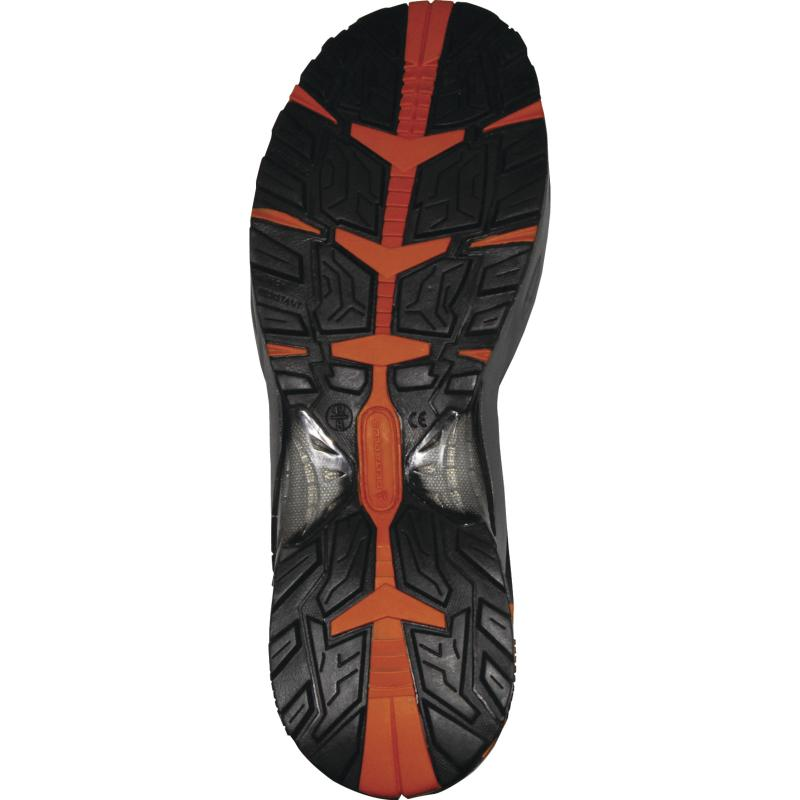 Подошва композитная с защитой от прокалывания, очень гибкая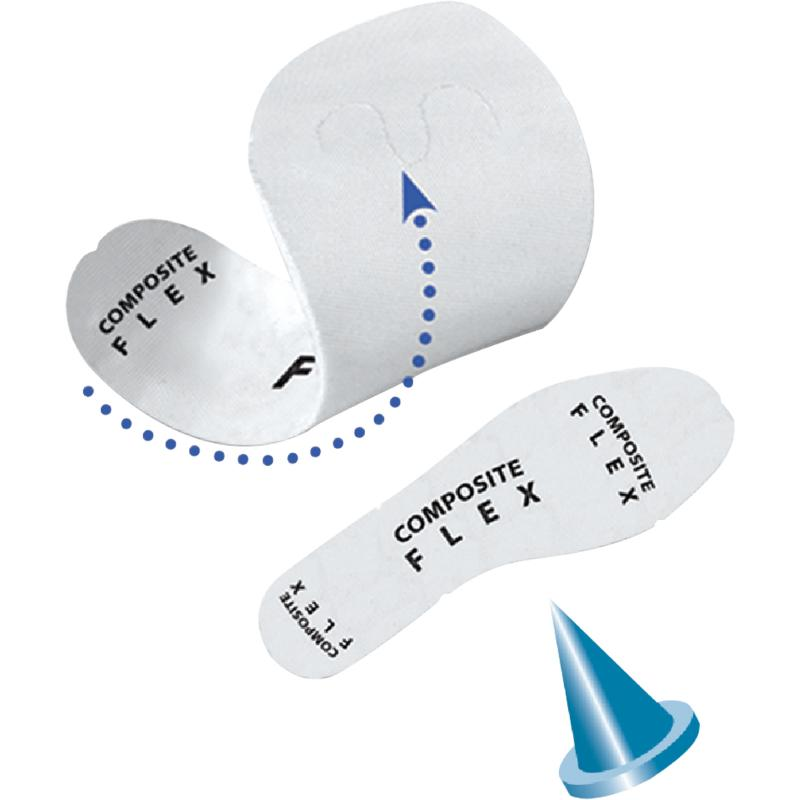 Композитный подносок (непроводящий материал) – легче, чем металл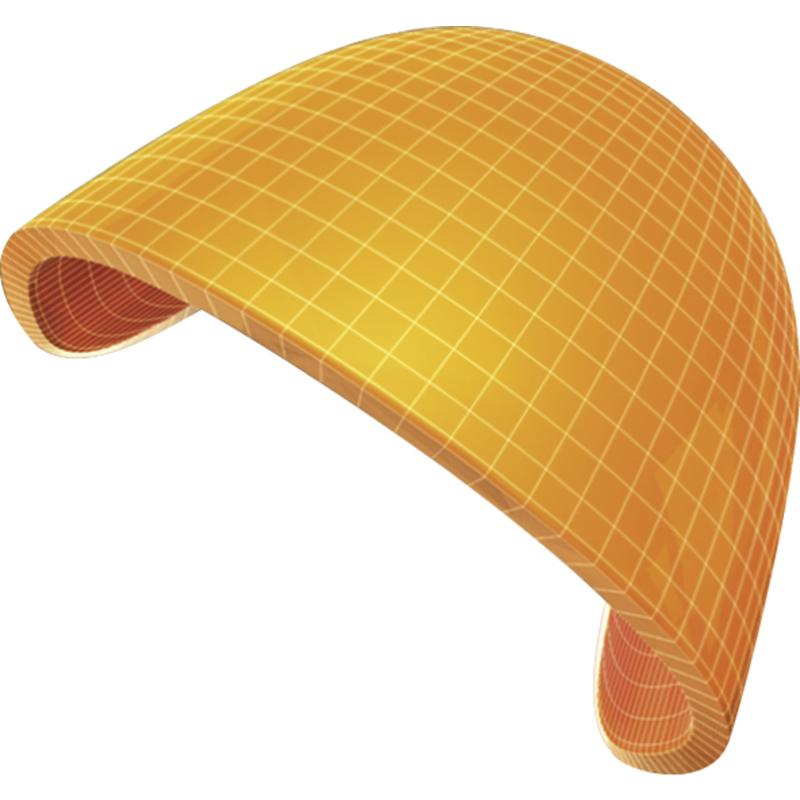 В обуви не содержится ни одной металлической детали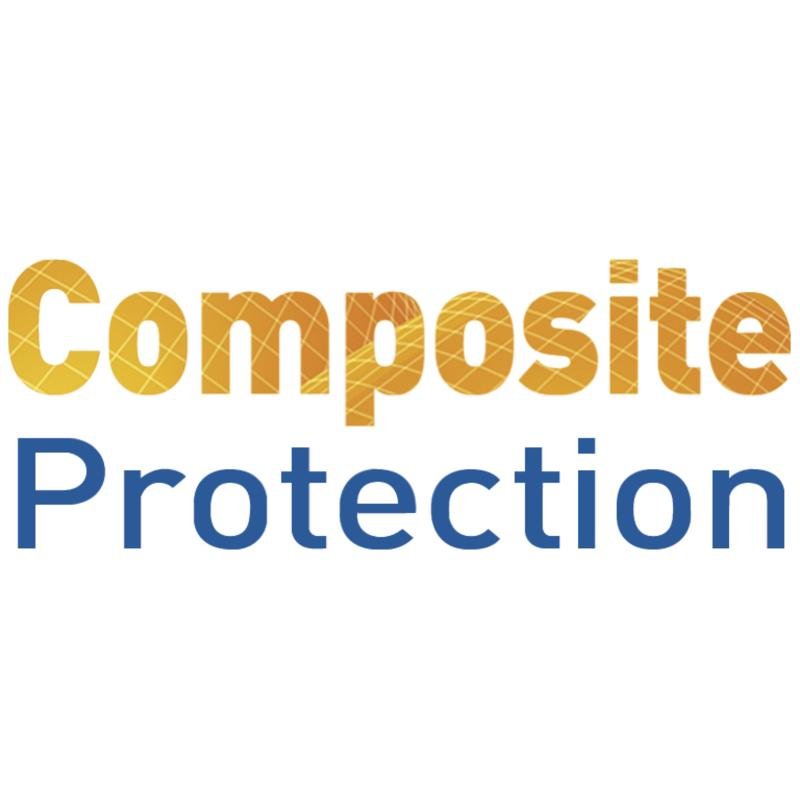 Амортизатор   PANOSHOCK® – меньше усталости, больше комфорта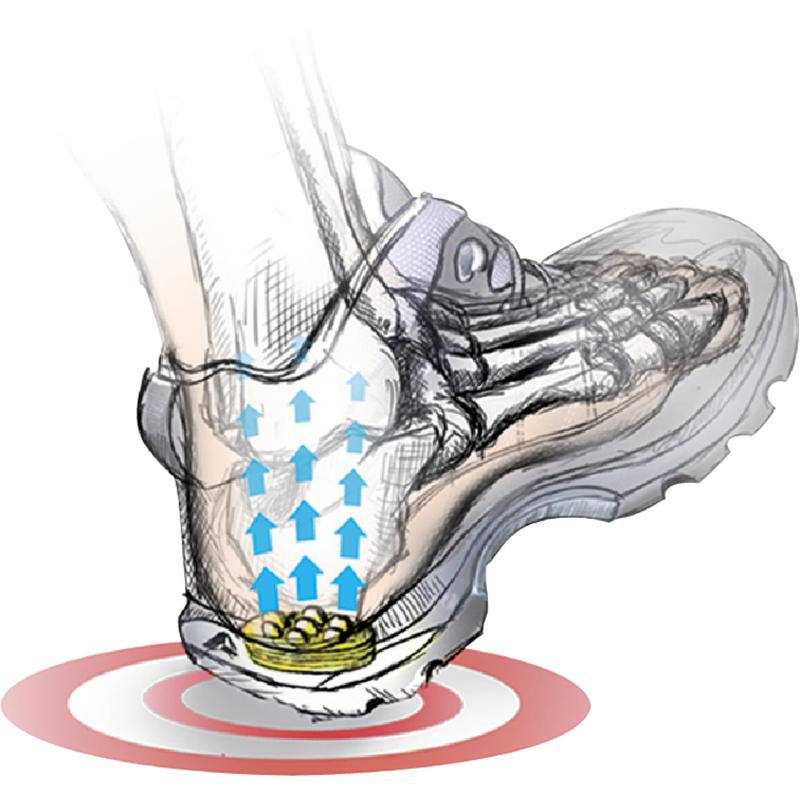 